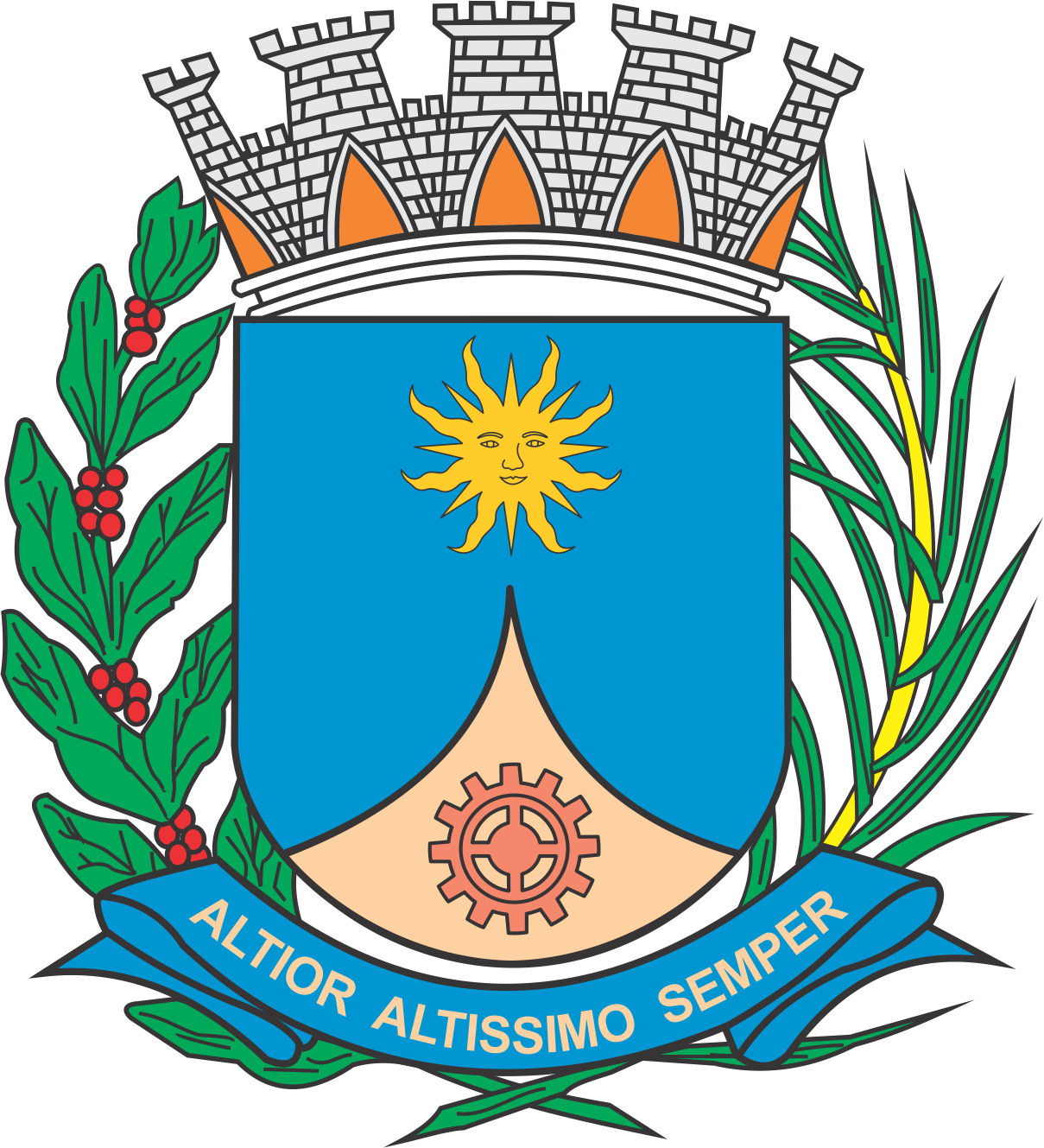 CÂMARA MUNICIPAL DE ARARAQUARAAUTÓGRAFO NÚMERO 284/17PROJETO DE LEI NÚMERO 289/17INICIATIVA: VEREADOR CABO MAGAL VERRIDenomina Alameda Joaquim Sorbo via pública do Município.		Art. 1º Fica denominada Alameda Joaquim Sorbo o conjunto formado pelas vias públicas da sede do Município conhecidas Estrada Municipal ARA 352 e Avenida 03, do loteamento denominado Jardim São Bento, com início no Córrego Águas do Paiol e término na Estrada Municipal ARA 157.		Art. 2º Esta lei entra em vigor na data de sua publicação.		CÂMARA MUNICIPAL DE ARARAQUARA, aos 06 (seis) dias do mês de dezembro do ano de 2017 (dois mil e dezessete).JÉFERSON YASHUDA FARMACÊUTICOPresidente